Protokollblatt  Raumtemperatur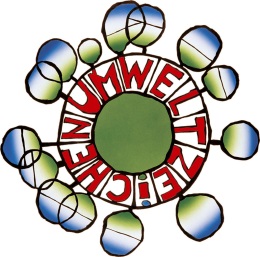 Schule: 	Wer hat gemessen: 	Gerätetyp: VOLTCRAFT IR 260-8S, Nummer: 	Richtwerte für Raumtemperaturen in Schulen (teilweise Mindestwerte)ACHTUNG: Laser nicht auf Personen oder gar Augen richten, aber so nahe wie möglich am Objekt messen.  Messanleitung und Hintergrundinfo siehe IR-Thermometer_Uz301_.pdf unter: 	
www.umweltzeichen.at/cms/home/bildung/schulen/umsetzungstipps/idart_1401-content.html Diese Seite gegebenenfalls vor dem Ausfüllen kopieren!  -  Blatt-Nr.: 	Bade- und Duschräume+24°CArztzimmer und Untersuchungsräume+22°CUnterrichtsräume sowie Lehrzimmer, Bibliothek, Verwaltungsräume+20°CPausenhalle und Aula als Mehrzweckräume+18°CTurnhallen, Gymnastikräume, WC, Nebenräume +15°CLehrküchen, Werkstätten und Labors, je nach körperlicher Beanspruchung+12°C bis +18°CStiegenhäuser abgeschlossen+10°CDatum, 
UhrzeitErhebungsort, Rahmenbedingungen gemessene 
Temperatur (°C)Richtwert 
Temperatur (°C)Anmerkungen, Interpretation